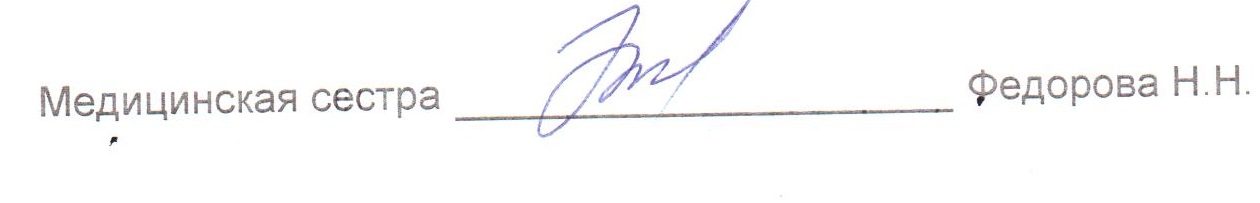 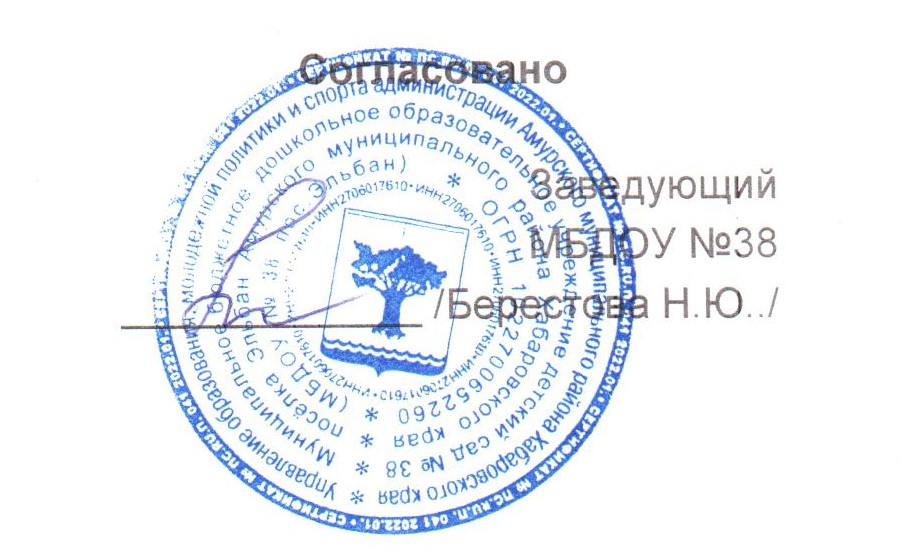 МЕНЮМЕНЮМЕНЮМЕНЮ2 апреля 2024 г.2 апреля 2024 г.2 апреля 2024 г.2 апреля 2024 г.2 апреля 2024 г.2 апреля 2024 г.2 апреля 2024 г.2 апреля 2024 г.2 апреля 2024 г.Ясли 12 часовЯсли 12 часовЯсли 12 часовЯсли 12 часовЯсли 12 часовЯсли 12 часовЯсли 12 часовЯсли 12 часовЯсли 12 часовЯсли 12 часовЯсли 12 часовЯсли 12 часовЯсли 12 часовЯсли 12 часовЯсли 12 часовСбор-
ник
рецеп-
турСбор-
ник
рецеп-
тур№
техн.
картыНаименование блюдаНаименование блюдаНаименование блюдаНаименование блюдаВыходВыходХимический составХимический составХимический составХимический составХимический составХимический составЭнерге-
тическая
ценность,
ккалВита-
мин
С, мгСбор-
ник
рецеп-
турСбор-
ник
рецеп-
тур№
техн.
картыНаименование блюдаНаименование блюдаНаименование блюдаНаименование блюдаВыходВыходБелки, гБелки, гЖиры, гЖиры, гЖиры, гУгле-
воды, гЭнерге-
тическая
ценность,
ккалВита-
мин
С, мгЗавтракЗавтракЗавтракЗавтракЗавтракЗавтракЗавтракЗавтракЗавтракЗавтракЗавтракЗавтракЗавтракЗавтракЗавтракЗавтракЗавтрак20082008214ОМЛЕТ НАТУРАЛЬНЫЙОМЛЕТ НАТУРАЛЬНЫЙОМЛЕТ НАТУРАЛЬНЫЙОМЛЕТ НАТУРАЛЬНЫЙ1551558,98,99,49,49,42,21800,22008200813МАСЛО (ПОРЦИЯМИ)МАСЛО (ПОРЦИЯМИ)МАСЛО (ПОРЦИЯМИ)МАСЛО (ПОРЦИЯМИ)5544437020082008ХЛЕБ ПШЕНИЧНЫЙХЛЕБ ПШЕНИЧНЫЙХЛЕБ ПШЕНИЧНЫЙХЛЕБ ПШЕНИЧНЫЙ30302,22,20,20,20,214,6690к/кк/кк/кЧАЙ С МОЛОКОМЧАЙ С МОЛОКОМЧАЙ С МОЛОКОМЧАЙ С МОЛОКОМ1501502,22,22,32,32,313,3640,4ИтогоИтогоИтогоИтогоИтогоИтогоИтого34034013,313,315,915,915,930,13500,6II ЗавтракII ЗавтракII ЗавтракII ЗавтракII ЗавтракII ЗавтракII ЗавтракII ЗавтракII ЗавтракII ЗавтракII ЗавтракII ЗавтракII ЗавтракII ЗавтракII ЗавтракII ЗавтракII Завтрак20082008442СОК ФРУКТОВЫЙСОК ФРУКТОВЫЙСОК ФРУКТОВЫЙСОК ФРУКТОВЫЙ1001000,20,20,10,10,17,1321ИтогоИтогоИтогоИтогоИтогоИтогоИтого1001000,20,20,10,10,17,1321ОбедОбедОбедОбедОбедОбедОбедОбедОбедОбедОбедОбедОбедОбедОбедОбедОбед2008200851ВИНЕГРЕТ ОВОЩНОЙВИНЕГРЕТ ОВОЩНОЙВИНЕГРЕТ ОВОЩНОЙВИНЕГРЕТ ОВОЩНОЙ30300,70,72,22,22,24,3492,82008200884ЩИ ИЗ СВЕЖЕЙ КАПУСТЫ С
КАРТОФЕЛЕМ И СМЕТАНОЙЩИ ИЗ СВЕЖЕЙ КАПУСТЫ С
КАРТОФЕЛЕМ И СМЕТАНОЙЩИ ИЗ СВЕЖЕЙ КАПУСТЫ С
КАРТОФЕЛЕМ И СМЕТАНОЙЩИ ИЗ СВЕЖЕЙ КАПУСТЫ С
КАРТОФЕЛЕМ И СМЕТАНОЙ1601601,61,63,43,43,46,6688,220122012321ПЮРЕ КАРТОФЕЛЬНОЕПЮРЕ КАРТОФЕЛЬНОЕПЮРЕ КАРТОФЕЛЬНОЕПЮРЕ КАРТОФЕЛЬНОЕ1001002,22,23,63,63,611,41037,520082008316КОТЛЕТЫ РУБЛЕНЫЕ ИЗ КУР,
ЗАПЕЧЕННЫЕ С СОУСОМ
МОЛОЧНЫМКОТЛЕТЫ РУБЛЕНЫЕ ИЗ КУР,
ЗАПЕЧЕННЫЕ С СОУСОМ
МОЛОЧНЫМКОТЛЕТЫ РУБЛЕНЫЕ ИЗ КУР,
ЗАПЕЧЕННЫЕ С СОУСОМ
МОЛОЧНЫМКОТЛЕТЫ РУБЛЕНЫЕ ИЗ КУР,
ЗАПЕЧЕННЫЕ С СОУСОМ
МОЛОЧНЫМ80801,71,76,26,26,27,81140,420082008ХЛЕБ РЖАНО-ПШЕНИЧНЫЙХЛЕБ РЖАНО-ПШЕНИЧНЫЙХЛЕБ РЖАНО-ПШЕНИЧНЫЙХЛЕБ РЖАНО-ПШЕНИЧНЫЙ40402,62,60,50,50,517,280020082008402КОМПОТ ИЗ СМЕСИ СУХОФРУКТОВКОМПОТ ИЗ СМЕСИ СУХОФРУКТОВКОМПОТ ИЗ СМЕСИ СУХОФРУКТОВКОМПОТ ИЗ СМЕСИ СУХОФРУКТОВ15015014,6590ИтогоИтогоИтогоИтогоИтогоИтогоИтого5605606,26,215,415,415,461,939318,9ПолдникПолдникПолдникПолдникПолдникПолдникПолдникПолдникПолдникПолдникПолдникПолдникПолдникПолдникПолдникПолдникПолдник20122012400МОЛОКО КИПЯЧЕНОЕМОЛОКО КИПЯЧЕНОЕМОЛОКО КИПЯЧЕНОЕМОЛОКО КИПЯЧЕНОЕ1501504,64,65557,5870,8к/кк/кк/кВАТРУШКА С ПОВИДЛОМВАТРУШКА С ПОВИДЛОМВАТРУШКА С ПОВИДЛОМВАТРУШКА С ПОВИДЛОМ50503,43,42,22,22,231,91500ИтогоИтогоИтогоИтогоИтогоИтогоИтого370370887,27,27,239,42370,8УжинУжинУжинУжинУжинУжинУжинУжинУжинУжинУжинУжинУжинУжинУжинУжинУжин20122012205МАКАРОННЫЕ ИЗДЕЛИЯ
ОТВАРНЫЕ С МАСЛОММАКАРОННЫЕ ИЗДЕЛИЯ
ОТВАРНЫЕ С МАСЛОММАКАРОННЫЕ ИЗДЕЛИЯ
ОТВАРНЫЕ С МАСЛОММАКАРОННЫЕ ИЗДЕЛИЯ
ОТВАРНЫЕ С МАСЛОМ1301304,64,633328,4142020122012254РЫБА,  ЗАПЕЧЕННАЯ С ЯЙЦОМРЫБА,  ЗАПЕЧЕННАЯ С ЯЙЦОМРЫБА,  ЗАПЕЧЕННАЯ С ЯЙЦОМРЫБА,  ЗАПЕЧЕННАЯ С ЯЙЦОМ80808,48,45,35,35,34,41070,720082008ХЛЕБ ПШЕНИЧНЫЙХЛЕБ ПШЕНИЧНЫЙХЛЕБ ПШЕНИЧНЫЙХЛЕБ ПШЕНИЧНЫЙ30302,22,20,20,20,214,669020082008441НАПИТОК ИЗ ПЛОДОВ ШИПОВНИКАНАПИТОК ИЗ ПЛОДОВ ШИПОВНИКАНАПИТОК ИЗ ПЛОДОВ ШИПОВНИКАНАПИТОК ИЗ ПЛОДОВ ШИПОВНИКА1501500,50,50,20,20,217,17230,6ИтогоИтогоИтогоИтогоИтогоИтогоИтого39039015,715,78,78,78,764,539031,3ВсегоВсегоВсегоВсегоВсегоВсегоВсегоВсегоВсего42,142,147,347,347,3203140253